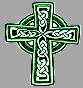 St Patrick of the IslandSt Patrick of the IslandParish BulletinParish BulletinWeek of october 22, 2017 – 29th sunday of ordinary timeWeek of october 22, 2017 – 29th sunday of ordinary timeWeek of october 22, 2017 – 29th sunday of ordinary timemassessaturday october 21, 2017 5 pm	Doris Williston from Isobel 	Agnewsunday october 22, 20179 am	Mary Deloretto from 	Hoffman/Deloretto Families11am 	The Renaud Family from Arnold 	Renaudwednesday october 25, 20174:30pm Doreen Bennet from Familyfriday october 27, 2017 9 am	Claudette Leblanc De Bellefeuille 	from Gerry & Ghislaine Bedfordsaturday october 28, 2017 5 pm	Doris Williston from Joe & Sue 	Brazeausunday october 29, 20179 am	Vic Lalonde from Brendan & 	Margaret Wilds11am 	Joe Rabidoux from Mary Martinthis week’s eucharistic ministers5pm:	Gerry P. & Andrew W.9am: 	Tony G. & Anne C.11am:	Ricardo M. & Erin Mc. the sanctuary lamp burns for:This week:  Cozier GrandchildrenNext week: June Friesen massessaturday october 21, 2017 5 pm	Doris Williston from Isobel 	Agnewsunday october 22, 20179 am	Mary Deloretto from 	Hoffman/Deloretto Families11am 	The Renaud Family from Arnold 	Renaudwednesday october 25, 20174:30pm Doreen Bennet from Familyfriday october 27, 2017 9 am	Claudette Leblanc De Bellefeuille 	from Gerry & Ghislaine Bedfordsaturday october 28, 2017 5 pm	Doris Williston from Joe & Sue 	Brazeausunday october 29, 20179 am	Vic Lalonde from Brendan & 	Margaret Wilds11am 	Joe Rabidoux from Mary Martinthis week’s eucharistic ministers5pm:	Gerry P. & Andrew W.9am: 	Tony G. & Anne C.11am:	Ricardo M. & Erin Mc. the sanctuary lamp burns for:This week:  Cozier GrandchildrenNext week: June Friesen collectionThe collection for October 15th was $1483.  Thank you for your generosity.faith educationToday is Class Mass and our special participants are Mr. Andreas’ Level 5 class.adult faith educationOn October 26 at 7:30pm, we will start our Adult Faith Education Program for all parishioners who are interested.  We will be viewing videos on ‘The Bible and the Sacraments’, with discussions following.  If you are interested there is a sign-up sheet in the vestibule. please continue to pray forMary Albertson, Helen Bulger, Lionel Cozier, Dolores Sandy, Mary Martin, Gerri, Marie Hulse, Andria MacDonald (liver transplant), Jean Clifford, Gabrielle McWilliams, Karen Descoeurs, Mary & Marian Lapchak, Caiti Dore, Helen Lariccia, Ben, Eva Bideau, Catherine Shea, Lucie Cardinal, Rod Desmarais, Frank McCluskie, John Battaglia, Linda Panaro, Boleslaw Zugda, Betty & Gerry & Mary Guy, Ann Desmarais, Thomas Gillette, Elaine Kerr, Woody Leclerc, Whyatt Laflamme, Don Harthorn, Brian Lang chapelOur Chapel is in need of adorers:There are available hours, for info please contact Audrey at 514-453-5409.breaking news!!!One of our Syrian Refugee Families will be arriving on the weekend of November 4th!  We will welcome a mother, father and their two children.  More info to follow.125th anniversary concertsunday october 29th at 2 pmOur parish has been invited by Bishop Noel to attend our 125th Anniversary celebration with the English community of our Diocese.  Join us for a pleasant afternoon of music and entertainment in our beautiful Cathedral-Basilica!  christmas market at st.pat’sOur Christmas Market will be held on Saturday November 25th from 10am – 3pm.  We have craft tables available, if you wish to reserve at table, please go to our facebook page www.facebook.com/Christmas-Market-at-St-Pats-826356190868567 or email Joy at jjkml88@gmail.com or call the office.showcase 2017Come and join us for an evening of Singing, Dancing, Comedy & Refreshments on November 4th or 11th at 8pm.  Tickets are $15 if purchased in advance and $17 if purchased on show night.  Tickets will be available after each Mass, at the office, or contact Joanne at 514-453-7216.mission sunday special collectionToday we celebrate World Mission Sunday!  We are called to offer our prayers and generous financial support, through the Society for the Propagation of Faith, for the worldwide mission of Christ.  We are asked to reach out to people in remote villages, towns, and cities by using the witness and work of missionaries and local priests.  Please keep all these people in your daily prayers.2018 sunday missalThe 2018 Sunday Missal’s are available at the front doors of the church.  The cost is $5.00 each, please sign the sheet and leave your money in the envelope.  month of the holy soulNovember is the month we remember those who have passed away.  There is a book of remembrance in the vestibule for you to add your loved ones name(s) to our prayer list.did you know …That some of our parishioners have purchased plaques to be placed on the pews in remembrance of loved ones who have died or as a special offering to the parish.  These plaques are very precious to our parish.  Please treat these plaques with the same respect that you would treat the sacred items in our church.mission sunday special collectionToday we celebrate World Mission Sunday!  We are called to offer our prayers and generous financial support, through the Society for the Propagation of Faith, for the worldwide mission of Christ.  We are asked to reach out to people in remote villages, towns, and cities by using the witness and work of missionaries and local priests.  Please keep all these people in your daily prayers.2018 sunday missalThe 2018 Sunday Missal’s are available at the front doors of the church.  The cost is $5.00 each, please sign the sheet and leave your money in the envelope.  month of the holy soulNovember is the month we remember those who have passed away.  There is a book of remembrance in the vestibule for you to add your loved ones name(s) to our prayer list.did you know …That some of our parishioners have purchased plaques to be placed on the pews in remembrance of loved ones who have died or as a special offering to the parish.  These plaques are very precious to our parish.  Please treat these plaques with the same respect that you would treat the sacred items in our church.